PART ONE: TO BE COMPLETED BY THE APPLICANTPART TWO: TO BE COMPLETED BY BRISTOL AIRPORT MOTOR TRANSPORT DEPARTMENTAIRSIDE VEHICLE PERMIT APPLICATION FORMAIRSIDE VEHICLE PERMIT APPLICATION FORMPlease fully complete the application form and email or deliver to:Please fully complete the application form and email or deliver to:Motor Transport DepartmentBristol Airport, BS48 3DYAVPermits@bristolairport.com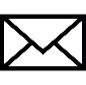 Company DetailsCompany DetailsCompany DetailsCompany DetailsCompany DetailsCompany NameAuthorised Signatory’s NamePosition in CompanyEmail AddressCompany AddressPostcodeTelephone NumberTelephone NumberSponsored Vehicles (Sponsored Company Details)Sponsored Vehicles (Sponsored Company Details)Sponsored Vehicles (Sponsored Company Details)Sponsored Vehicles (Sponsored Company Details)Company NameAddressPostcodeTelephone NumberVehicle DetailsVehicle DetailsVehicle DetailsVehicle DetailsVehicle DetailsVehicle DetailsVehicle DetailsVehicle DetailsVehicle DetailsVehicle DetailsVehicle DetailsVehicle DetailsVehicle DetailsVehicle DetailsVehicle DetailsVehicle DetailsRegistration or Asset NumberAge of VehicleAge of VehicleMakeModelModelMileageAmber Beacon / Obstacle LightAmber Beacon / Obstacle LightYesYesNoNoPermanently Liveried?YesNoLOLER certificate issuedLOLER certificate issuedYesNoNoN/AN/ANormal Area of ParkingDetailed Reason for ApplicationWill the vehicle require access to the Critical Part (CP)?Will the vehicle require access to the Critical Part (CP)?Will the vehicle require access to the Critical Part (CP)?Will the vehicle require access to the Critical Part (CP)?Will the vehicle require access to the Critical Part (CP)?YesNoNoNoNoVehicle CategoryVehicle CategoryVehicle CategoryVehicle CategoryNumberClassificationDescriptionSelect (Tick)1Blue lightPolice, fire or ambulance vehicle2Minibus (<17 seats)A small, multi-seated vehicle that carries 16 or less people3BusA bus or coach used for passenger transport4Catering vehicleCatering vehicle used for airport or in-flight supplies5Rigid lorryLGV 26Articulated lorryLGV 17Car / Truck / Small VanSelf-explanatory8Large VanTransit-sized van or similar9TugBaggage or aircraft push-back tug10Ground Support EquipmentSpecialist ground equipment for aircraft servicing11OtherAny vehicle that does not fit into one of the categories aboveInsurance Self-CertificationInsurance Self-CertificationInsurance Self-CertificationInsurance Self-CertificationI, as the authorised signatory, certify that the vehicle detailed in this application is insured under an insurance policy which conforms to the minimum standard specified by Bristol Airport, namely that insurance covering all actions, claims, costs and demands in respect of any loss, damage or injury to property or persons (including fatal injuries) for which we are liable arising in connection howsoever with the use of the vehicles airside is effective during the currency of any Airside Vehicle Permit provided for the said vehicle of a limit not less than £40,000,000 for any one event.I declare that should this application be for a sponsored company that are operating airside at my company’s request, that they will be covered under this airside insurance policy and will claim against our policy should the need occur.I, as the authorised signatory, certify that the vehicle detailed in this application is insured under an insurance policy which conforms to the minimum standard specified by Bristol Airport, namely that insurance covering all actions, claims, costs and demands in respect of any loss, damage or injury to property or persons (including fatal injuries) for which we are liable arising in connection howsoever with the use of the vehicles airside is effective during the currency of any Airside Vehicle Permit provided for the said vehicle of a limit not less than £40,000,000 for any one event.I declare that should this application be for a sponsored company that are operating airside at my company’s request, that they will be covered under this airside insurance policy and will claim against our policy should the need occur.I, as the authorised signatory, certify that the vehicle detailed in this application is insured under an insurance policy which conforms to the minimum standard specified by Bristol Airport, namely that insurance covering all actions, claims, costs and demands in respect of any loss, damage or injury to property or persons (including fatal injuries) for which we are liable arising in connection howsoever with the use of the vehicles airside is effective during the currency of any Airside Vehicle Permit provided for the said vehicle of a limit not less than £40,000,000 for any one event.I declare that should this application be for a sponsored company that are operating airside at my company’s request, that they will be covered under this airside insurance policy and will claim against our policy should the need occur.I, as the authorised signatory, certify that the vehicle detailed in this application is insured under an insurance policy which conforms to the minimum standard specified by Bristol Airport, namely that insurance covering all actions, claims, costs and demands in respect of any loss, damage or injury to property or persons (including fatal injuries) for which we are liable arising in connection howsoever with the use of the vehicles airside is effective during the currency of any Airside Vehicle Permit provided for the said vehicle of a limit not less than £40,000,000 for any one event.I declare that should this application be for a sponsored company that are operating airside at my company’s request, that they will be covered under this airside insurance policy and will claim against our policy should the need occur.SignatureDateApplicant’s DeclarationApplicant’s DeclarationApplicant’s DeclarationApplicant’s DeclarationI, the undersigned, agree that:I, the undersigned, agree that:I, the undersigned, agree that:I, the undersigned, agree that:In view of the nominal sum, if any, charged for the Permit, I accept that all vehicles are admitted to and remain airside on the express condition that neither that Airport nor its staff shall be liable to any loss of, or damage to, the vehicle or its contents, howsoever such loss or damage may be occasioned. The Permit is the property of the Airport and is issued subject to Airport regulations and policies.I will ensure that the driver is aware of the areas to which this Permit applies, and that he/she does not drive on the manoeuvring area, except when specifically authorised by the Airport Authority and ATC to do so.I will bring the traffic and vehicle requirements as set out in the Aerodrome Manual and any other Procedures or Instructions, as amended from time to time, to the attention of all drivers who may use the vehicle for which this Permit is required.The Permit is valid only when exhibited upon the vehicle or equipment for which it is issued and that any defacement or alteration will render it invalid.The Permit is concerned with access only to airside and does not confer the right to park in airside areas, and that a vehicle reported for parking incorrectly in airside areas may have its Permit cancelled.The Permit remains the property of the Airport and will be returned to the Authority issuer upon request, or if the vehicle is no longer required for the purposes stated on this form.The driver and any other persons carried (except those specifically exempt) will be in possession of an approved airport identity pass.To knowingly give false information in connection with this application for an Airside Driving Permit is an offence under the Aviation Security Act 1982, as amended by the Aviation and Maritime Security Act 1990.In view of the nominal sum, if any, charged for the Permit, I accept that all vehicles are admitted to and remain airside on the express condition that neither that Airport nor its staff shall be liable to any loss of, or damage to, the vehicle or its contents, howsoever such loss or damage may be occasioned. The Permit is the property of the Airport and is issued subject to Airport regulations and policies.I will ensure that the driver is aware of the areas to which this Permit applies, and that he/she does not drive on the manoeuvring area, except when specifically authorised by the Airport Authority and ATC to do so.I will bring the traffic and vehicle requirements as set out in the Aerodrome Manual and any other Procedures or Instructions, as amended from time to time, to the attention of all drivers who may use the vehicle for which this Permit is required.The Permit is valid only when exhibited upon the vehicle or equipment for which it is issued and that any defacement or alteration will render it invalid.The Permit is concerned with access only to airside and does not confer the right to park in airside areas, and that a vehicle reported for parking incorrectly in airside areas may have its Permit cancelled.The Permit remains the property of the Airport and will be returned to the Authority issuer upon request, or if the vehicle is no longer required for the purposes stated on this form.The driver and any other persons carried (except those specifically exempt) will be in possession of an approved airport identity pass.To knowingly give false information in connection with this application for an Airside Driving Permit is an offence under the Aviation Security Act 1982, as amended by the Aviation and Maritime Security Act 1990.In view of the nominal sum, if any, charged for the Permit, I accept that all vehicles are admitted to and remain airside on the express condition that neither that Airport nor its staff shall be liable to any loss of, or damage to, the vehicle or its contents, howsoever such loss or damage may be occasioned. The Permit is the property of the Airport and is issued subject to Airport regulations and policies.I will ensure that the driver is aware of the areas to which this Permit applies, and that he/she does not drive on the manoeuvring area, except when specifically authorised by the Airport Authority and ATC to do so.I will bring the traffic and vehicle requirements as set out in the Aerodrome Manual and any other Procedures or Instructions, as amended from time to time, to the attention of all drivers who may use the vehicle for which this Permit is required.The Permit is valid only when exhibited upon the vehicle or equipment for which it is issued and that any defacement or alteration will render it invalid.The Permit is concerned with access only to airside and does not confer the right to park in airside areas, and that a vehicle reported for parking incorrectly in airside areas may have its Permit cancelled.The Permit remains the property of the Airport and will be returned to the Authority issuer upon request, or if the vehicle is no longer required for the purposes stated on this form.The driver and any other persons carried (except those specifically exempt) will be in possession of an approved airport identity pass.To knowingly give false information in connection with this application for an Airside Driving Permit is an offence under the Aviation Security Act 1982, as amended by the Aviation and Maritime Security Act 1990.In view of the nominal sum, if any, charged for the Permit, I accept that all vehicles are admitted to and remain airside on the express condition that neither that Airport nor its staff shall be liable to any loss of, or damage to, the vehicle or its contents, howsoever such loss or damage may be occasioned. The Permit is the property of the Airport and is issued subject to Airport regulations and policies.I will ensure that the driver is aware of the areas to which this Permit applies, and that he/she does not drive on the manoeuvring area, except when specifically authorised by the Airport Authority and ATC to do so.I will bring the traffic and vehicle requirements as set out in the Aerodrome Manual and any other Procedures or Instructions, as amended from time to time, to the attention of all drivers who may use the vehicle for which this Permit is required.The Permit is valid only when exhibited upon the vehicle or equipment for which it is issued and that any defacement or alteration will render it invalid.The Permit is concerned with access only to airside and does not confer the right to park in airside areas, and that a vehicle reported for parking incorrectly in airside areas may have its Permit cancelled.The Permit remains the property of the Airport and will be returned to the Authority issuer upon request, or if the vehicle is no longer required for the purposes stated on this form.The driver and any other persons carried (except those specifically exempt) will be in possession of an approved airport identity pass.To knowingly give false information in connection with this application for an Airside Driving Permit is an offence under the Aviation Security Act 1982, as amended by the Aviation and Maritime Security Act 1990.SignatureDateEquipment Safety Inspection Self-CertificationEquipment Safety Inspection Self-CertificationEquipment Safety Inspection Self-CertificationEquipment Safety Inspection Self-CertificationAirside business partners with their own motor transport facility are authorised to self-certify equipment, such as baggage trolleys, tow-bars, steps, trailers, and GPUs. Engineers should complete the fields below and this form then returned to Bristol Airport Motor Transport for AVP issue, with no additional safety inspection required.Airside business partners with their own motor transport facility are authorised to self-certify equipment, such as baggage trolleys, tow-bars, steps, trailers, and GPUs. Engineers should complete the fields below and this form then returned to Bristol Airport Motor Transport for AVP issue, with no additional safety inspection required.Airside business partners with their own motor transport facility are authorised to self-certify equipment, such as baggage trolleys, tow-bars, steps, trailers, and GPUs. Engineers should complete the fields below and this form then returned to Bristol Airport Motor Transport for AVP issue, with no additional safety inspection required.Airside business partners with their own motor transport facility are authorised to self-certify equipment, such as baggage trolleys, tow-bars, steps, trailers, and GPUs. Engineers should complete the fields below and this form then returned to Bristol Airport Motor Transport for AVP issue, with no additional safety inspection required.Date of InspectionInspection ResultSelf-certification NumberVI Pass NumberSignature of ExaminerVehicle Inspection by Bristol Airport Motor Transport EngineerVehicle Inspection by Bristol Airport Motor Transport EngineerVehicle Inspection by Bristol Airport Motor Transport EngineerVehicle Inspection by Bristol Airport Motor Transport EngineerVehicle Inspection by Bristol Airport Motor Transport EngineerVehicle Inspection by Bristol Airport Motor Transport EngineerVehicle Inspection by Bristol Airport Motor Transport EngineerInspection TypeType A  Type BType CDate of InspectionInspection ResultInspection ResultSignature of ExaminerDate of re-inspection (if failed)Inspection ResultInspection ResultSignature of ExaminerAdministrationAdministrationAdministrationAdministrationDate Pass IssuedIssued ByPass Expiry DateSignature of IssuerPass CollectionPass CollectionPass CollectionPass CollectionCP Permit NumberVI Pass NumberPass Collected ByDate Pass CollectedPosition in CompanyCollector’s ID Number